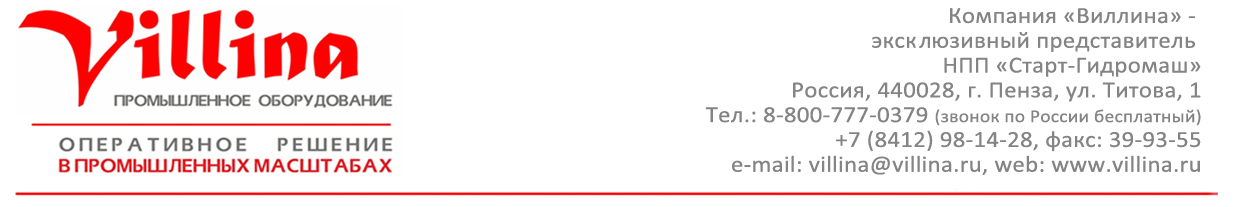 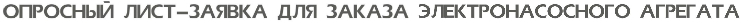 От «_____» ______________________20____ г. № __________Предприятие-Заказчик__________________________________________________________Адрес:_________________________________________________________________________Тел./факс.____________________________ e-mail ____________________________________Количество __________ шт.  Аналог ________________________________________________Основная цель использования агрегата_____________________________________________Годовая (перспективная) потребность _______-_____________________________________шт.Проектная организация заказчика________________________________________________Опросный лист заполнил_______________________________      ____________________     ______________	(Ф.И.О.)                                                    (должность)                           ( дата)№ п/пНаименование параметра  (характеристики)РазмерностьТребования заказчика1ФУНКЦИОНАЛЬНЫЕФУНКЦИОНАЛЬНЫЕФУНКЦИОНАЛЬНЫЕ1.1Подача1.1.1Минимальнаям3/ч1.1.2Номинальнаям3/ч1.1.3Максимальнаям3/ч1.2Напорм1.3Давление избыточное на входекгс/см21.4Давление избыточное на выходе кгс/см21.5Кавитационный запас насосам1.6Кавитационный запас системым1.7Для полупогружных насосов:Для полупогружных насосов:Для полупогружных насосов:1.7.1Глубина погружения (Расстояние от нижней точки насоса до плоскости присоединительной плиты)м1.7.2Размеры присоединительной плиты насоса: ГОСТ/Dy/Py/тип уплотнительной поверхности1.8Режим работыНепрерывный/ периодический2ПЕРЕКАЧИВАЕМАЯ СРЕДАПЕРЕКАЧИВАЕМАЯ СРЕДАПЕРЕКАЧИВАЕМАЯ СРЕДА2.1Перекачиваемая жидкость и % состав ее компонентов2.2Содержание твердых частиц:Содержание твердых частиц:Содержание твердых частиц:2.2.1Объемная концентрация%2.2.2Размеры частиц (абразивных / неабразивных)мм2.3Рабочая температура, tp0С2.4 Ткип при давлении в емкости на всасывании0С2.5Температура кристаллизации (застывания) 0С2.6Вязкость кинематическая при tpсСт (мм2/с)2.7Вязкость динамическая при tpсПз (мПа*с)2.8Плотность при tpкг / м32.9Категория и группа взрывоопасности по ГОСТ 12.1.0112.10 Давление насыщенных паров при рабочей температуре (на входе)кгс/см22.11Наличие ферромагнитных частиц и их размеры2.12Возможность осадкообразования да/нет3МАТЕРИАЛЫ СТОЙКИЕ В ПЕРЕКАЧИВАЕМОЙ СРЕДЕМАТЕРИАЛЫ СТОЙКИЕ В ПЕРЕКАЧИВАЕМОЙ СРЕДЕМАТЕРИАЛЫ СТОЙКИЕ В ПЕРЕКАЧИВАЕМОЙ СРЕДЕ3.1Проточной части3.2Уплотнителей4УСЛОВИЯ ЭКСПЛУАТАЦИИ (УСТАНОВКИ)УСЛОВИЯ ЭКСПЛУАТАЦИИ (УСТАНОВКИ)УСЛОВИЯ ЭКСПЛУАТАЦИИ (УСТАНОВКИ)4.1Климатическое исполнение и категория размещения при эксплуатации по ГОСТ 15150-694.2Класс взрывоопасности и пожарной зоны размещения по ПУЭ    4.3Температура воздуха min / max0С5ПРИВОДПРИВОДПРИВОД5.1Напряжение В5.2Количество фазшт.5.3МощностькВт5.4Частота сетиГц5.6Уровень взрывозащиты5.7Диапазон регулирования производительности (от и до). (частотные преобразователи)Гц6ПРИЛОЖЕНИЕ: другие   требованияПРИЛОЖЕНИЕ: другие   требованияПРИЛОЖЕНИЕ: другие   требования